FINANCE AND CITY GOVERNANCE COMMITTEE MINUTES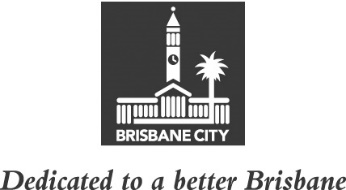 MEETING HELD ON TUESDAY 15 NOVEMBER 2022AT 8.30AMCOMMITTEE MEETING ROOMS 1 AND 3, LEVEL 2, CITY HALLMEMBERS PRESENT:Councillor Fiona Cunningham (Civic Cabinet Chair), Councillor Steven Huang (Deputy Chair), and Councillors Lisa Atwood, Angela Owen and Charles Strunk.OTHERS PRESENT:Anne Lenz, Divisional Manager, Organisational Services; Sue Phillips, A/Manager, Support Services Centre, Organisational Services; Sarah Tell, Learning and Development Manager, Employee Services, Support Services Centre; Nayda Hernandez, Ward Officer, Forest Lake Ward Office; Dean Moss, Policy Liaison Officer, Civic Cabinet Chair’s Office, Finance and City Governance Committee; and Jeanette Clarkson, A/Council and Committee Officer, Council and Committee Liaison Office, Governance, Council and Committee Services, City Administration and Governance.MINUTES:The Minutes of the meeting held on 8 November 2022, copies of which had been forwarded to each Councillor, were presented by the Civic Cabinet Chair and taken as read and confirmed by the Committee.84	ACCOUNTS FOR PAYMENT The Divisional Manager, Organisational Services, submitted a summary and schedules setting out full details of accounts amounting to $ 74,376,196.75 for the period ending 4 November 2022. The accounts were examined and noted by the Committee. 85	OTHER BUSINESSThe following matter was also considered by the Committee, and the decision reached was fully set out in the Committee’s report to Council:Committee presentation – Local Government Management Association Challenge.CONFIRMED THIS	DAY OF				2022.............................................CIVIC CABINET CHAIR